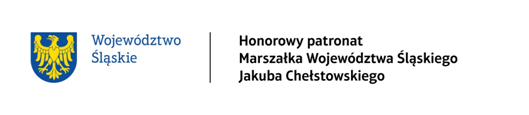 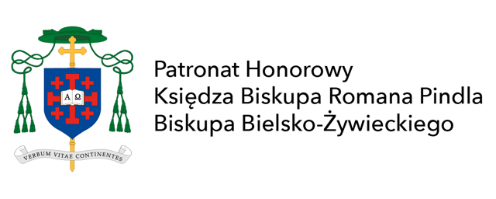 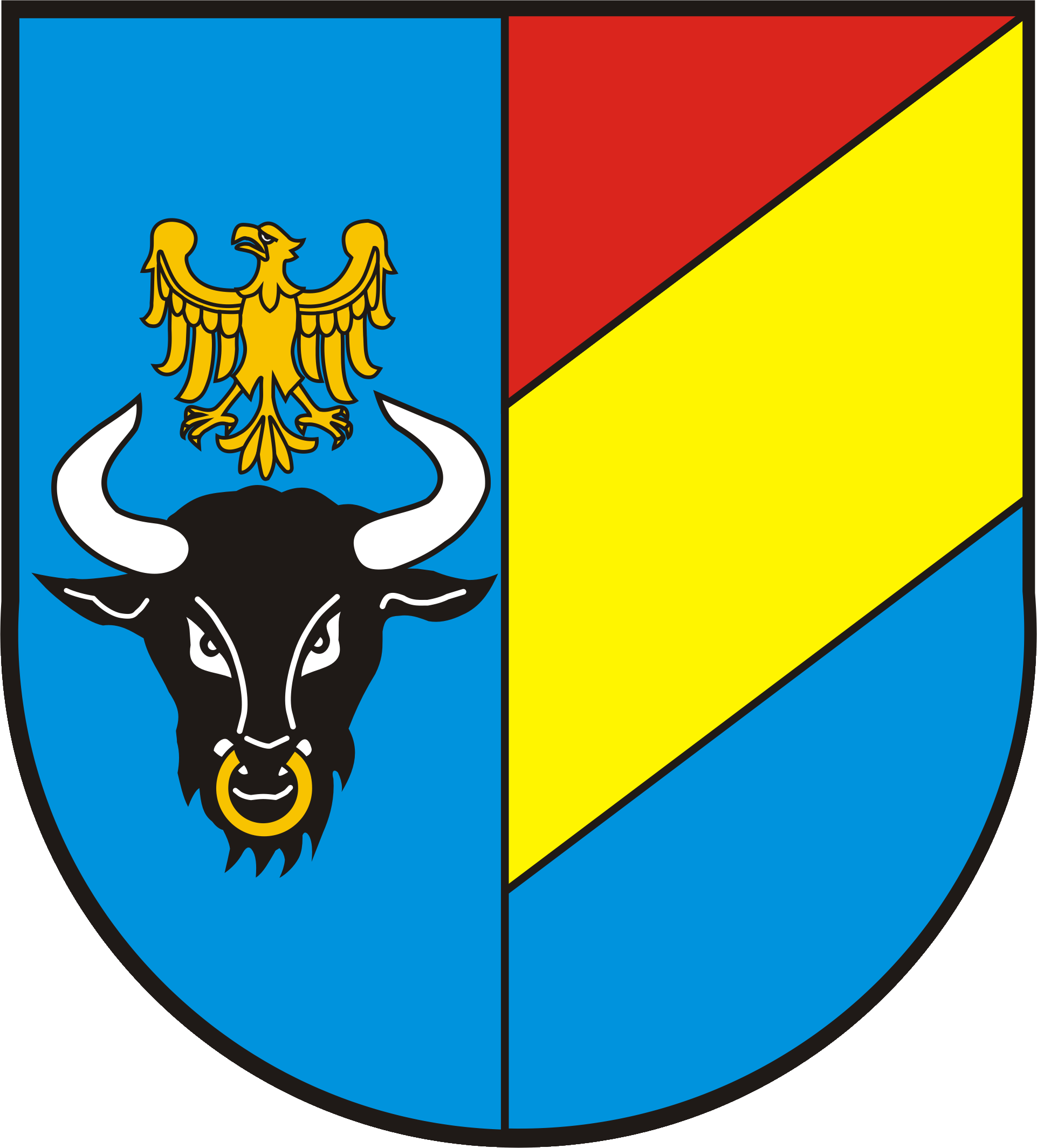 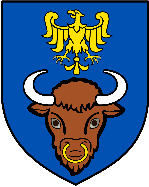 REGULAMIN 
OGÓLNOPOLSKIEGO KONKURSU PLASTYCZNEGO„ŚLADAMI ŚW. JANA PAWŁA II”Patronat KonkursuBiskup Roman Pindel – Biskup Bielsko-ŻywieckiJadwiga Wiśniewska – Poseł do Parlamentu EuropejskiegoJakub Chełstowski – Marszałek Województwa ŚląskiegoAndrzej Kalata – Starosta ŻywieckiAntoni Szlagor – Burmistrz Miasta ŻywcaOrganizatorzy KonkursuMiejskie Centrum Kultury w Żywcu Regionalny Ośrodek Kultury w Bielsku-BiałejŚląskie Centrum Wolności i Solidarności w KatowicachWspółorganizator KonkursuZespół Szkół Agrotechnicznych i Ogólnokształcących im. Józefa Piłsudskiego w ŻywcuCele KonkursuPrzybliżenie postaci i popularyzowanie nauki św. Jana Pawła II.Pielęgnowanie wartości chrześcijańskich wśród dzieci i młodzieży.Inspirowanie do rozwijania pasji artystycznych.Rozwijanie kreatywności w zakresie technik plastycznych.Uczestnicy KonkursuKonkurs skierowany jest do uczniów szkół podstawowych (klasy I - VIII) oraz szkół ponadpodstawowych z całej Polski. Uczestnictwo w Konkursie jest dobrowolne i bezpłatne. Uczestnictwo w Konkursie oznacza akceptację warunków ww. regulaminu.Zasady przeprowadzenia konkursuPraca konkursowa powinna spełniać następujące kryteria:Tematem prac konkursowych jest życie, pontyfikat, dorobek twórczy oraz cuda za wstawiennictwem św. Jana Pawła II.Prace (obrazy, grafiki, rysunki, plakaty) muszą być zgodne z tematem konkursu, samodzielne, twórcze i oryginalne. Maksymalny wymiar pracy: A3.Każdy z uczestników może nadesłać jedną pracę.Organizatorzy mogą wykluczyć uczestnika Konkursu z udziału w Konkursie w przypadku naruszenia przez uczestnika Konkursu postanowień Regulaminu.Organizatorzy nie ponoszą odpowiedzialności za niekompletne, uszkodzone prace.Przesłanie pracy jest równoznaczne z wyrażeniem zgody jej autora na nieodpłatną publikację swojego wizerunku, imienia, nazwiska, wieku, nazwy szkoły, do której uczęszcza oraz na bezterminową, nieodpłatną prezentację swojej pracy podczas wystawy oraz ewentualną publikację pracy w ramach promocji Konkursu na stronach internetowych, w materiałach informacyjnych i w innych materiałach związanych z działalnością Organizatorów.Każda praca powinna być dostarczona z czytelnie wypełnionymi załącznikami.Koperta powinna być opatrzona opisem:Konkurs plastyczny „Śladami św. Jana Pawła II”Prace należy dostarczyć do 30 czerwca 2020 r. na adres: Miejskie Centrum KulturyAl. Wolności 434-300 ŻywiecKomisja konkursowaJury dokona oceny prac zgodnie z regulaminem Konkursu w trzech kategoriach wiekowych:I kategoria: uczniowie klas I-III szkół podstawowych	II kategoria: uczniowie klas IV-VIII szkół podstawowychIII kategoria: uczniowie szkół ponadpodstawowychDecyzje Jury są ostateczne i nie podlegają odwołaniu.NagrodyLaureaci Konkursu otrzymają nagrody rzeczowe ufundowane przez organizatorów Konkursu oraz sponsorów.W III kategorii wiekowej zostanie przyznana 1 nagroda Grand Prix w postaci wyjazdu studyjnego do Parlamentu Europejskiego w Brukseli na zaproszenie Pani Jadwigi Wiśniewskiej Poseł do Parlamentu Europejskiego. Uczestnik/uczestniczka wyjazdu musi mieć ukończone 16 lat. O terminie i miejscu podsumowania Konkursu połączonego z rozdaniem nagród i wernisażem wystawy prac konkursowych laureaci Konkursu zostaną powiadomieni indywidualnie drogą mailową.Informacje dodatkoweRegulamin jest dostępny na stronach internetowych Organizatorów Konkursu: www.mck.zywiec.pl, www.rok.bielsko.pl, www.scwis.plInformacji dotyczących Konkursu udzielają Organizatorzy oraz koordynator Konkursu: Joanna Paciecha tel: 692 017 605, e-mail: joannapaciecha@gmail.comOrganizatorzy zastrzegają sobie prawo do zmiany Regulaminu Konkursu.W sytuacjach nieobjętych Regulaminem rozstrzygają Organizatorzy Konkursu. Od decyzji Organizatorów nie przysługuje odwołanie.Prace konkursowe nie są zwracane uczestnikom Konkursu.